First Free Methodist Church of SaginawAscension Of the LordMay 21, 2023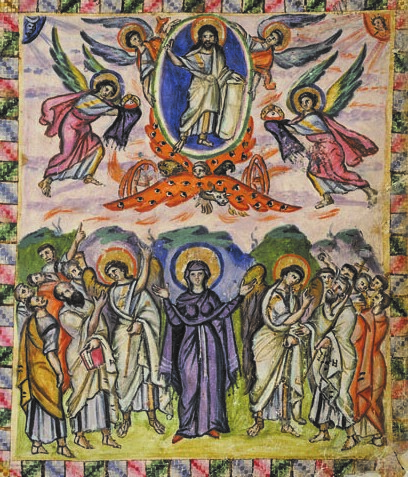 “While he was blessing them, he withdrew from them and was carried up into heaven.”(Luke 24:51)Minister: Rev. Jason EvansFirst Free Methodist Church2625 N. Center Rd.Saginaw, Michigan 48603Phone: (989) 799-2930Email: saginawfmc@gmail.comwww.saginawfirstfmc.orgAscension Of the LordMay 21, 2023Prelude Announcements*Call to Worship (spoken responsively)L: 	Holy Spirit of God, who ascended to the heavensP: 	Guide me, illuminate me, sanctify meL: 	Bind my hands, that they may do no evilP: 	Sanctify my heart that I may dwell with you L: 	Be our God, and we will be your peopleP: 	Wherever you lead me, I will goL: 	Spirit of Holiness, by your power and graceP: 	Lead me unto the fullness of your truth*Opening Song: “Rejoice the Lord Is King” #276 (1-4)Rejoice, the Lord is KingYour Lord and King adoreRejoice, give thanks and singAnd triumph evermoreLift up your heartLift up your voice, RejoiceAgain I say, rejoiceJesus, the Savior, reignsThe God of truth and loveWhen He had purged our stainsHe took his seat aboveLift up your heartLift up your voice, RejoiceAgain I say, rejoiceHis kingdom cannot failHe rules o'er earth and heav'nThe keys of death and hellAre to our Jesus giv’nLift up your heartLift up your voice, RejoiceAgain I say, rejoiceRejoice in glorious hopeOur Lord, the Judge, shall comeAnd take His servants upTo their eternal homeLift up your heartLift up your voice, RejoiceAgain I say, rejoice*Invocation and Lord’s PrayerL: 	Almighty God, whose blessed Son our savior Jesus Christ ascended far above all heavens that he might fill all things: Mercifully give us faith to perceive that, according to his promise, he abides with his Church on earth, even to the end of the ages. May we also in heart and mind ascend with him and continually dwell, as we pray the prayer that Jesus taught His disciples…P:	Our Father, who art in heaven, hallowed be Your name. Your kingdom come; your will be done in earth as it is in heaven. Give us this day our daily bread and forgive us our debts as we forgive our debtors. And lead us not into temptation but deliver us from evil. For Yours is the kingdom, and the power, and the glory forever. Amen. *Gloria PatriGlory be to the Father​And to the Son and to the Holy Ghost.​As it was in the beginning​Is now and ever shall be.​World without end. ​Amen. Amen.​*Passing of the PeaceCongregational Song: “How He Loves”And He is jealous for meLove's like a hurricane I am a treeBending beneath the weight of His wind and mercyWhen all of a suddenI am unaware of these afflictions eclipsed by gloryAnd I realize just how beautiful You areAnd how great Your affections are for meAnd, oh, how He loves us, ohOh, how He loves usHow He loves us, ohAnd He is jealous for meLove's like a hurricane I am a treeBending beneath the weight of His wind and mercyWhen all of a suddenI am unaware of these afflictions eclipsed by gloryAnd I realize just how beautiful You areAnd how great Your affections are for meAnd, oh, how He loves us, ohOh, how He loves usHow He loves us, ohYeah, He loves us.Oh, how He loves us.Oh, how He loves us.Oh, how He loves.And we are His portion and He is our prizeDrawn to redemption by the grace in His eyesIf His grace is an ocean, we're all sinkingAnd Heaven meets earth like an unforeseen kissAnd my heart turns violently inside of my chestI don't have time to maintain these regretsWhen I think about the wayThat He loves us.Oh, how He loves us.Oh, how He loves us.Oh, how He loves.Yeah, He loves us.Oh, how He loves us.Oh, how He loves us.Oh, how He loves.Affirmation of Faith: Ephesians 1P:	God put this power to work in Christ when he raised him from the dead and seated him at his right hand in the heavenly places, far above all rule and authority and power and dominion, and above every name that is named, not only in this age but also in the age to come. And he has put all things under his feet and has made him the head over all things for the church, which is his body, the fullness of him who fills all in all.Children’s SermonGospel Lesson: Luke 24:44-53Then he said to them, “These are my words that I spoke to you while I was still with you--that everything written about me in the law of Moses, the prophets, and the psalms must be fulfilled.”Then he opened their minds to understand the scriptures, and he said to them, “Thus it is written, that the Messiah is to suffer and to rise from the dead on the third day, and that repentance and forgiveness of sins is to be proclaimed in his name to all nations, beginning from Jerusalem. You are witnesses of these things. And see, I am sending upon you what my Father promised; so stay here in the city until you have been clothed with power from on high.”Then he led them out as far as Bethany, and, lifting up his hands, he blessed them. While he was blessing them, he withdrew from them and was carried up into heaven. And they worshiped him, and returned to Jerusalem with great joy; and they were continually in the temple blessing God.SermonPrayers of the PeopleL:	Lord in Your Mercy…P:	Hear our prayer.  Hymn of Response: “Thine is the Glory” #264 (1-3)Thine be the glory, risen, conqu’ring SonEndless is the vict’ry Thou o’er death hast wonAngels in bright raiment rolled the stone awayKept the folded grave-clothes, where Thy body layThine be the glory, risen, conqu’ring SonEndless is the vict’ry Thou o’er death hast wonLo! Jesus meets us, risen from the tombLovingly He greets us, scatters fear and gloomLet the Church with gladness, hymns of triumph singFor her Lord now liveth, death hath lost its stingThine be the glory, risen, conqu’ring SonEndless is the vict’ry Thou o’er death hast wonNo more we doubt Thee, Prince of LifeLife is naught without Thee, aid us in our strifeMake us more than conqu’rors, thro’ Thy deathless loveBring us safely thro’ Jordan, to Thy home aboveThine be the glory, risen, conqu’ring SonEndless is the vict’ry Thou o’er death hast won Invitation of OfferingL: 	The Almighty and most merciful God grants that by the indwelling of the Holy Spirit, we may be enlightened and strengthened for service. May we give until the Gospel reaches the ends of the earth, as we collect this morning’s tithes and offerings.*DoxologyPraise God, from whom all blessings flow Praise Him, all creatures here belowPraise Him above, ye heavenly hostPraise Father Son, and Holy Ghost.Amen.*Prayer*Closing Hymn: “Crown Him with Many Crowns” #272 (1-4)Crown him with many crownsThe Lamb upon his throneHark! how the heavenly anthem drownsAll music but its ownAwake, my soul, and singOf him who died for theeAnd hail him as thy matchless kingThrough all eternityCrown Him the Lord of love Behold His hands and sideRich wounds yet visible above, in beauty glorifiedNo angel in the sky can fully bear that sightBut downward bends his wond’ring eyes at mysteries so brightCrown him the Lord of lifeWho triumphed o'er the graveWho rose victorious to the strifeFor those he came to saveHis glories now we singWho died and rose on highWho died eternal life to bringAnd lives that death may dieCrown him the Lord of HeavenOne with the Father knownOne with the Spirit thro’ Him givenFrom yonder glorious throneTo Thee be endless praiseFor thou for us hast diedBe Thou, O Lord, thro’ endless daysAdored and magnified*BenedictionL: 	Christ has ascended, sits at God’s right hand, and is glorified forever. Therefore, may the soul of Christ be your sanctification. May the body of Christ be your salvation. And may the passion of Christ be your comfort, as you go in peace to love and serve. Amen.